MINUTESLIBERTY SELECTBOARDOctober 1, 2018     7:00 PMSelectboard Attendance:  Melinda Steeves, 1st SelectmanCarrie Peavey, 2nd SelectmanHenry Hall, 3rd SelectmanTown Officials:  Administrator Kenn Ortmann, Fire Chief Bill GillespieGuest(s):  Gerald Parmenter, Toni and Jesse ClarkOpen Public Meeting:  7:00 PMApprove Minutes:  Pursuant to review Selectman Peavey moved and Selectman Hall seconded approval of the September 24, 2018 minutes. Unanimous.Warrant Review and Approval:  Done.Officials/Public commentsGerald Parmenter regarding proposed warrant article:  Mr. Parmenter shared his family's history in Liberty.  He acknowledged there is a room in the Fire Station named after his dad, but he would like something more visible to honor his parents.  Fire Chief Gillespie noted that his knowledge about folks who may have been instrumental in the creation and evolution of the Fire Department is limited, but he is not aware of other individuals or their families who might have in interest in the same type of recognition.  Toni Clark spoke of her experiences with the Parmenter family as she was growing up and offered to work with Mr. Parmenter and Chief Gillespie on creating a warrant article and handout summarizing the family history.  The Selectboard suggested naming the Fire Department building the "Alger and Marion Parmenter Municipal Fire Department Building".  Mr. Parmenter said he is willing to cover any costs associated with the process and signage.  The Selectboard also suggested positioning the warrant article immediately before the Fire department budget.Fire Chief William Gillespie:  Chief Gillespie informed the Selectboard he has been working on getting three dry hydrants designed and installed by the end of November.  He is working with an individual who specializes in this type of work and he is pleased with several design improvements already.  He is currently researching land ownership and easements for the DEP permit application.  If all goes smoothly, he hopes to have three more ready to install next spring.TA informational itemsMedia stories:  TA Ortmann shared a story about the firing range in Montville.  TA Ortmann will ask Montville to share any proposed restrictions they might draft so we can consider any applicability to Liberty.Revaluation project status report:  No report this week.FOAA request:  TA Ortmann reported the report has been submitted and acknowledged.Main Street/Trues Pond Road closure date change to Oct 4 and 5:  TA Ortmann noted the change and stated he has posted the revised dates on the front door and on the WEB.TA Ortmann office schedule this week and next:  TA Ortmann noted that he will be working Wednesday instead of Thursday this week and Wednesday instead of Tuesday next week.Old Business Planning Board member and Secretary payment rates:  TA Ortmann confirmed the Selectboard has seen the email to the Planning Board regarding including pay rate changes for members and staff as part of the Planning Board warrant article.Digital Map project RFP responses:  TA Ortmann shared a spreadsheet showing that the two firms responding, Global Information Systems and CAI Technologies, both met our minimum requirements.  Both proposals exceed the $5,000 budgeted for this project and both firms offer to work with us to spread the project over two years.  TA Ortmann shared his reluctance to spend some money to create a database and not be sure we would have the funding for the software to actually use the data.  IF the Selectboard wants to proceed, he recommends asking the Town to roll over the existing funding and request the additional amount necessary to complete the project.  The one firm that included a timeframe in their proposal has agreed to hold their cost proposal to July 1, 2019.  He will ask the lowest bidder, CAI Technologies, to make a presentation showing how their system works.Option for supplementary "cloud" back up:  TA Ortmann noted he has not heard back from Archangel on his proposal.Other:  None.New BusinessNotice of development within 1000 feet of Town property:  TA Ortmann shared a notice form the Montville Planning Board about a new building proposed for the Maritime energy location on Route 3.Other:  None.Other Business:  None.Adjournment:  8:48 PMRespectfully submitted,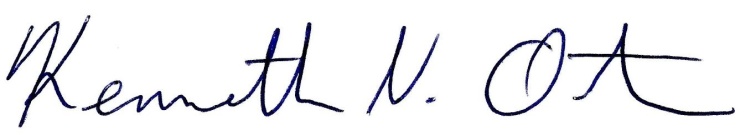 Kenn OrtmannTown Administrator